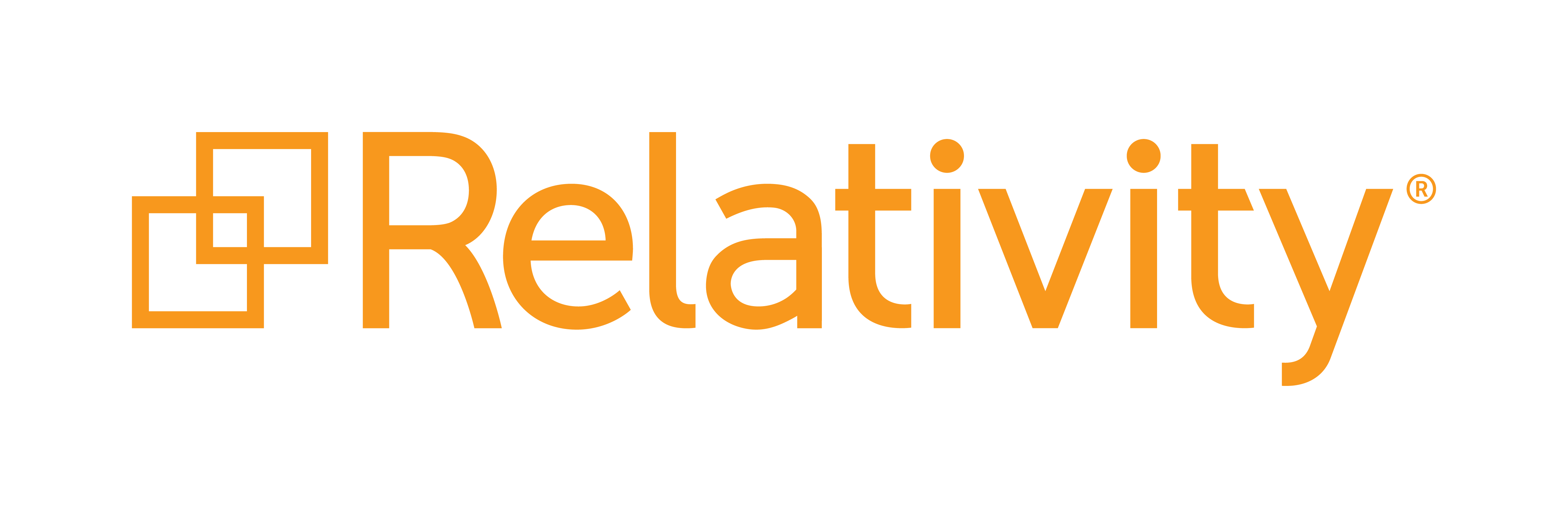 Pre-upgrade Checklist
December 7, 2021 - Version Server 2022IntroductionThis guide is meant to assist you in preparing for an upgrade. Use this guide as a template as you prepare for the upgrade process completing each step in order. Pre-upgrade checklistComplete the following items before beginning your Relativity upgrade. Gather current environment informationMake note of the following information to use during your upgrade discussion with Relativity Client Services before you begin an upgrade.Upgrade date:Current Relativity version:New Relativity version: Gather environment usernames and passwordsUse the following table to record relevant usernames and passwords needed during an upgrade. Gather Relativity server information Use the following table to record the names of your instance servers, the role they play in administering your environment, and the unique IP address of each server.  Contact Relativity Client ServicesContact Relativity Client Services to begin upgrade planning. A Relativity Client Services representative will inform you of any special considerations, such as extended downtime, to keep in mind for your upgrade path. Then, review any custom applications and ensure necessary compatibility. Record any notes in the table below.Due Date:									Owner: Review relevant upgrade documentationThe Relativity upgrade documentation contains necessary upgrade considerations and required processes you must follow during an upgrade. Review the upgrade documentation and take note of any special considerations and other applications that may require upgrades. Due Date:							Owner: Run an upgrade testIt is recommended to run an upgrade test in a test environment before you upgrade your environment. Every client is entitled to a free test license. Run an upgrade test against a test instance to identify any problem areas you may encounter during upgrade. Make sure to document times and any problem areas you encounter during the test upgrade in the following table.Due Date:							Owner: Complete upgrade action itemsUse the following tables as templates to record and customize necessary action items to complete as part of your upgrade workflow. Take into consideration the servers for your environment, any upgrade considerations discussed with Relativity Client Services, and any other relevant information. You can also assign an owner and due date for each action item on your checklist. Make sure to take note of how long it takes to upgrade your production environment. This information helps in estimating downtime for future upgrades.If you’re unsure of where to begin, refer to the upgrade documentation for your path. Note: The information in the following tables are meant to serve as an example of some typical upgrade action items. Customize the tables as needed for your particular upgrade.Instance InformationUsername and passwordRelativity Service Account UsernameRelativity Service Account PasswordEDDSDBO Account PasswordAnalytics REST API UsernameAnalytics REST API PasswordServer NameRelativity RoleIP AddressSQL01SQL Server - Primary10.0.0.1Special considerationsProblem areaTime of occurrenceServerTasksTask DetailsOwnerCompletedTime StartedTime CompletedWeb01Stop IIS services.Stop the Relativity Web Processing service.Backup web.config filesAgent01Verify no agent jobs ae running on the agent server.Stop the Agent service.SQL01Run the Relativity installation package.Relativity service busRun the Relativity installation package.Web01Run the Relativity installation package.Start the IIS services.Start the Relativity Web Processing service.ServerTasksTask DetailsOwnerCompletedTime StartedTime CompletedProcessingSQLRun the Invariant installation package.Analytics01Run the Relativity Analytics installation package.Final CheckComplete the Post-Installation Verification Test after your upgrade is complete.Use the Post-Installation Verification Test document